МИНИСТЕРСТВО ТРАНСПОРТА КРАСНОЯРСКОГО КРАЯПРИКАЗот 28 марта 2019 г. N 3/19-НО СОЗДАНИИ ОБЩЕСТВЕННОГО СОВЕТА ПРИ МИНИСТЕРСТВЕ ТРАНСПОРТАКРАСНОЯРСКОГО КРАЯВ соответствии со статьей 13 Федерального закона от 21.07.2014 N 212-ФЗ "Об основах общественного контроля в Российской Федерации", Указом Губернатора Красноярского края от 06.10.2014 N 220-уг "Об утверждении Типового положения об общественном совете при органе исполнительной власти Красноярского края", Постановлением Правительства Красноярского края от 10.02.2015 N 43-п "Об утверждении Порядка создания общественных советов при органах исполнительной власти Красноярского края", на основании Положения о министерстве транспорта Красноярского края, утвержденного Постановлением Правительства Красноярского края от 06.07.2010 N 377-п, учитывая Распоряжение Правительства Российской Федерации от 18.10.2018 N 2258-р "Об утверждении методических рекомендаций по созданию и организации федеральными органами исполнительной власти системы внутреннего обеспечения соответствия требованиям антимонопольного законодательства", приказываю:1. Создать Общественный совет при министерстве транспорта Красноярского края в составе согласно приложению N 1 к Приказу.2. Утвердить Положение об Общественном совете при министерстве транспорта Красноярского края согласно приложению N 2 к Приказу.3. Признать утратившими силу:Приказ министерства транспорта Красноярского края от 28.03.2012 N 3/35 "О создании Общественного совета при министерстве транспорта Красноярского края";пункт 1 Приказа министерства транспорта Красноярского края от 19.10.2015 N 3/67-н "О внесении изменений в Приказ министерства транспорта Красноярского края от 28.03.2012 N 3/35 "О создании Общественного совета при министерстве транспорта Красноярского края";пункт 1 Приказа министерства транспорта Красноярского края от 17.07.2017 N 3/57-н "О внесении изменений в Приказ министерства транспорта Красноярского края от 28.03.2012 N 3/35 "О создании Общественного совета при министерстве транспорта Красноярского края";Приказ министерства транспорта Красноярского края от 17.10.2017 N 3/88-н "О внесении изменений в Приказ министерства транспорта Красноярского края от 28.03.2012 N 3/35 "О создании Общественного совета при министерстве транспорта Красноярского края".4. Опубликовать Приказ на "Официальном интернет-портале правовой информации Красноярского края" (www.zakon.krskstate.ru).5. Приказ вступает в силу в день, следующий за днем его официального опубликования.Министртранспорта Красноярского краяК.Н.ДИМИТРОВПриложение N 1к Приказуминистерства транспортаКрасноярского краяСОСТАВОБЩЕСТВЕННОГО СОВЕТА ПРИ МИНИСТЕРСТВЕ ТРАНСПОРТАКРАСНОЯРСКОГО КРАЯПриложение N 2к Приказуминистерства транспортаКрасноярского краяПОЛОЖЕНИЕОБ ОБЩЕСТВЕННОМ СОВЕТЕ ПРИ МИНИСТЕРСТВЕ ТРАНСПОРТАКРАСНОЯРСКОГО КРАЯ1. ОБЩИЕ ПОЛОЖЕНИЯ1.1. Положение об Общественном совете при министерстве транспорта Красноярского края (далее - Положение) определяет права, обязанности, порядок и обеспечение деятельности Общественного совета при министерстве транспорта Красноярского края (далее - Общественный совет).1.2. Общественный совет создан в целях обеспечения учета прав и законных интересов граждан Российской Федерации, общественных объединений, правозащитных, религиозных и иных организаций при осуществлении деятельности министерства транспорта Красноярского края (далее - министерство), а также осуществления общественного контроля за деятельностью министерства.1.3. Общественный совет является постоянно действующим консультативно-совещательным органом.1.4. Решения Общественного совета носят рекомендательный характер.1.5. Общественный совет осуществляет свою деятельность на основе Конституции Российской Федерации, федеральных конституционных законов, федеральных законов и иных нормативных правовых актов Российской Федерации, законов Красноярского края и иных нормативных правовых актов края, а также Положения.2. ПРАВА И ОБЯЗАННОСТИ ОБЩЕСТВЕННОГО СОВЕТА2.1. Общественный совет при осуществлении общественного контроля вправе:1) выступать в качестве инициатора, организатора мероприятий, проводимых при осуществлении общественного контроля, в том числе в форме общественной экспертизы проектов нормативных правовых актов, разрабатываемых министерством, а также участвовать в мероприятиях, проводимых при осуществлении общественного контроля;2) запрашивать в соответствии с законодательством Российской Федерации у министерства необходимую для осуществления общественного контроля информацию, за исключением информации, содержащей сведения, составляющие государственную тайну, сведения о персональных данных, и информации, доступ к которой ограничен федеральными законами;3) посещать министерство в случаях и порядке, которые предусмотрены законодательством Российской Федерации и края;4) подготавливать по результатам осуществления общественного контроля итоговый документ и направлять его на рассмотрение в министерство и в средства массовой информации;5) осуществлять функции коллегиального органа по оценке эффективности организации и функционированию системы внутреннего обеспечения соответствия требованиям антимонопольного законодательства в министерстве (антимонопольный комплаенс), включая рассмотрение и проведение оценки мероприятий министерства в части, касающейся функционирования антимонопольного комплаенса, рассмотрение и утверждение доклада министерства об антимонопольном комплаенсе;6) проводить анализ обращений граждан, общественных объединений и иных организаций, рассмотренных министерством;7) в случае выявления фактов нарушения прав и свобод человека и гражданина, прав и законных интересов общественных объединений и иных негосударственных некоммерческих организаций направлять в соответствии с федеральным законодательством материалы, полученные в ходе осуществления общественного контроля, Уполномоченному по правам человека в Красноярском крае, Уполномоченному по правам ребенка в Красноярском крае, Уполномоченному по защите прав предпринимателей в Красноярском крае, Уполномоченному по правам коренных малочисленных народов в Красноярском крае и в органы прокуратуры;8) вносить министру транспорта Красноярского края предложения по совершенствованию деятельности министерства;9) взаимодействовать со средствами массовой информации по освещению вопросов, обсуждаемых на заседаниях Общественного совета;10) пользоваться иными правами, предусмотренными законодательством Российской Федерации.2.2. Общественный совет при осуществлении общественного контроля обязан:1) соблюдать законодательство Российской Федерации и Красноярского края об общественном контроле;2) соблюдать установленные федеральными законами ограничения, связанные с деятельностью министерства;3) не создавать препятствий законной деятельности министерства;4) соблюдать конфиденциальность полученной в ходе осуществления общественного контроля информации, если ее распространение ограничено федеральными законами;5) обнародовать информацию о своей деятельности по осуществлению общественного контроля и о результатах общественного контроля в соответствии с федеральными законами;6) участвовать в работе аттестационной комиссии и конкурсной комиссии, созданных в министерстве, в порядке, установленном законодательством Российской Федерации о государственной гражданской службе Российской Федерации;7) нести иные обязанности, предусмотренные законодательством Российской Федерации.3. ПОРЯДОК И ОБЕСПЕЧЕНИЕ ДЕЯТЕЛЬНОСТИ ОБЩЕСТВЕННОГО СОВЕТА3.1. Порядок создания Общественного совета и формирования его состава определяется Правительством Красноярского края.3.2. Члены Общественного совета исполняют свои обязанности на общественных началах.3.3. Общественный совет формируется в составе не менее 7 человек и не более 25 человек.3.4. Первое заседание Общественного совета проводится не позднее чем через месяц после утверждения состава Общественного совета, на котором избираются председатель Общественного совета, заместитель (заместители) председателя Общественного совета и ответственный секретарь Общественного совета.3.5. Общественный совет осуществляет свою деятельность в соответствии с планом работы на год, согласованным с министром транспорта Красноярского края и утвержденным председателем Общественного совета.3.6. Основной формой деятельности Общественного совета являются заседания, проводимые в очной форме не реже одного раза в квартал. Заседание Общественного совета считается правомочным при присутствии на нем не менее половины членов Общественного совета.3.7. По решению председателя Общественного совета, или не менее половины членов Общественного совета, или министра транспорта Красноярского края может быть проведено внеочередное заседание Общественного совета, а также заочное заседание Общественного совета.3.8. В плане работы на год определяется перечень вопросов, рассмотрение которых на заседаниях Общественного совета, проводимых в очной форме, является обязательным.3.9. На первом заседании Общественного совета, проводимом в очной форме, следующем за заседанием Общественного совета, проведенным в заочной форме, председатель Общественного совета представляет доклад об основаниях принятия решения о проведении заседания Общественного совета в заочной форме и отчет о результатах рассмотрения вопросов, внесенных в повестку указанного заседания.3.10. Решения Общественного совета по вопросам, рассмотренным на заседании Общественного совета, проводимом в очной форме, принимаются открытым голосованием простым большинством голосов от числа присутствующих членов Общественного совета.При равенстве голосов право решающего голоса имеет председательствующий на заседании Общественного совета.3.11. Решения Общественного совета по вопросам, рассмотренным на заседании Общественного совета, проводимом в заочной форме, принимаются путем голосования простым большинством голосов от общего числа членов Общественного совета в ходе письменного опроса членов Общественного совета.При равенстве голосов право решающего голоса имеет председатель Общественного совета.3.12. Решения Общественного совета оформляются протоколом, который подписывает председательствующий на заседании Общественного совета, а также ответственный секретарь Общественного совета.3.13. Члены Общественного совета, не согласные с решением Общественного совета, вправе изложить свое особое мнение в письменной форме, которое в обязательном порядке приобщается к протоколу заседания Общественного совета.3.14. Информация о повестке заседания Общественного совета, решениях, принятых на заседаниях Общественного совета, итоговые документы, подготовленные по результатам общественного контроля, план работы на год, отчеты об итогах деятельности Общественного совета размещаются на едином краевом портале "Красноярский край" в информационно-телекоммуникационной сети Интернет.3.15. Председатель Общественного совета:1) организует работу Общественного совета и председательствует на заседаниях;2) подписывает протоколы заседаний и документы, образующиеся в деятельности Общественного совета;3) формирует с учетом предложений членов Общественного совета и утверждает по согласованию с министром транспорта Красноярского края план работы на год;4) утверждает повестку заседания Общественного совета;5) взаимодействует с министром транспорта Красноярского края по вопросам реализации решений Общественного совета;6) принимает решение в случае необходимости о проведении внеочередного и (или) заочного заседания Общественного совета;7) в случае, когда ему стало известно о возникновении у члена Общественного совета личной заинтересованности, которая приводит или может привести к конфликту интересов, обязан принять меры по предотвращению и (или) урегулированию конфликта интересов, а также проинформировать об этом министра транспорта Красноярского края и Общественную палату Красноярского края.3.16. Заместитель председателя Общественного совета:1) по поручению председателя Общественного совета председательствует на заседаниях в его отсутствие (отпуск, болезнь, командировка);2) участвует в подготовке плана работы на год.3.17. Ответственный секретарь Общественного совета:1) уведомляет членов Общественного совета о дате, времени, месте и повестке предстоящего заседания, а также об утвержденном плане работы на год;2) готовит по согласованию с председателем Общественного совета проекты документов, материалов для обсуждения их на заседаниях Общественного совета;3) в случае проведения заседания Общественного совета в заочной форме обеспечивает направление всем членам Общественного совета необходимых материалов и сбор их мнений по результатам рассмотрения материалов;4) ведет, оформляет и подписывает протоколы заседаний Общественного совета;5) обеспечивает направление копий протоколов заседания Общественного совета членам Общественного совета и министру транспорта Красноярского края;6) обеспечивает хранение документов, образуемых в деятельности Общественного совета.3.18. Члены Общественного совета имеют право:1) вносить предложения по формированию повестки заседаний Общественного совета;2) участвовать в обсуждении вопросов, включенных в повестку заседания Общественного совета, вносить по ним предложения;3) знакомиться с документами и материалами по вопросам, вынесенным на обсуждение Общественного совета, на стадии их подготовки, вносить свои предложения, в том числе о необходимости запроса информации;4) требовать в соответствии с пунктом 3.7 Положения проведения внеочередного и (или) заочного заседания Общественного совета;5) в случае несогласия с принятым решением Общественного совета в соответствии с пунктом 3.13 Положения подготовить в письменной форме особое мнение по рассматриваемому вопросу;6) выйти из состава Общественного совета по собственному желанию.3.19. Члены Общественного совета обязаны:1) соблюдать законодательство Российской Федерации и Красноярского края об общественном контроле;2) не создавать препятствий законной деятельности министерства;3) соблюдать конфиденциальность полученной в ходе осуществления общественного контроля информации, если ее распространение ограничено федеральными законами;4) лично участвовать в заседаниях Общественного совета и не вправе делегировать свои полномочия другим лицам;5) в случае возникновения личной заинтересованности у члена Общественного совета, которая приводит или может привести к конфликту интересов, проинформировать об этом председателя Общественного совета и министра транспорта Красноярского края.3.20. На заседаниях Общественного совета обязательно присутствует министр транспорта Красноярского края или иной уполномоченный им государственный гражданский служащий министерства.3.21. Заседания Общественного совета являются открытыми для представителей средств массовой информации в той мере, в какой это не противоречит требованиям законодательства Российской Федерации, а также не нарушает прав граждан, общественных объединений и иных организаций.3.22. Общественный совет вправе утвердить Кодекс этики членов Общественного совета, а также регламент Общественного совета, регулирующий вопросы внутренней организации работы Общественного совета.3.23. Организационное и материально-техническое обеспечение деятельности Общественного совета осуществляет министерство.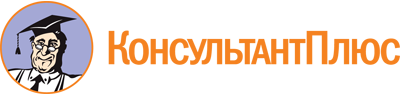 Приказ министерства транспорта Красноярского края от 28.03.2019 N 3/19-Н
(ред. от 23.05.2022)
"О создании Общественного совета при министерстве транспорта Красноярского края"
(вместе с "Положением об Общественном совете при министерстве транспорта Красноярского края")Документ предоставлен КонсультантПлюс

www.consultant.ru

Дата сохранения: 02.12.2022
 Список изменяющих документов(в ред. Приказов министерства транспорта Красноярского краяот 14.10.2019 N 3/80-Н, от 01.09.2021 N 3/48-Н, от 23.05.2022 N 83-25п)Список изменяющих документов(в ред. Приказа министерства транспорта Красноярского краяот 23.05.2022 N 83-25п)N п/пФамилия, имя, отчество члена Общественного совета1Гречкосей Сергей Николаевич2Елыкомов Станислав Александрович3Захаров Виктор Анатольевич4Катаргин Сергей Николаевич5Кутищева Светлана Васильевна6Пономаренко Александр Владимирович7Серватинский Вадим Вячеславович8Храмов Сергей Матвеевич